УТВЪРЖДАВАМ,АДМИНИСТРАТИВЕН РЪКОВОДИТЕЛ,ОКРЪЖЕН ПРОКУРОР НА ОКРЪЖНАПРОКУРАТУРА – гр. ПЕРНИК: /п/                                                        /ГАЛИНА АНТОВА/ВЪТРЕШНИ ПРАВИЛАЗА ОРГАНИЗАЦИЯТА НА РАБОТАТА НА ПРОКУРОРСКИТЕ ПОМОЩНИЦИВ ОКРЪЖНА ПРОКУРАТУРА – ПЕРНИКЧл.1 Настоящите Правила за организацията на работата на прокурорските помощници в Окръжна прокуратура – Перник (Правилата) уреждат начина, по който се организира работата на съдебните служители на длъжност „прокурорски помощник“ в ОП-Перник, техните задължения и реда за тяхното назначаване.Чл.2 (1) Прокурорският помощник в Окръжна прокуратура – Перник се назначава от административния ръководител, окръжен прокурор, въз основа на издържан конкурс за съдебен служител на основание чл.343, ал.1 от ЗСВ, по реда предвиден в Правилника за администрацията на ПРБ и Кодекса на труда.(2) Не се допуска преназначаване по реда на чл.343, ал.2 от ЗСВ от каквато и да е длъжност в администрацията на ПРБ на длъжност „прокурорски помощник“.(3) За прокурорски помощник в Окръжна прокуратура - Перник се назначава лице което има само българско гражданство и:има висше образование по специалността „право";е преминало стажа по Закона за съдебната власт и е придобило юридическа правоспособност;притежава необходимите нравствени и професионални качества, съответстващи на Кодекса за етично поведение на българските магистрати;не е осъждано на лишаване от свобода за умишлено престъпление, независимо от реабилитацията;не е дисциплинарно освободен от длъжност изборен член на ВСС за накърняване на престижа на съдебната власт;не страда от психично заболяване;познава нормативната уредба, регламентираща дейността и компетентността на длъжността;притежава компютърна грамотност.(4) За заемането на конкурсната длъжност не се изисква трудов стаж и професионален опит.Чл.3 (1) Прокурорският помощник подпомага Административния ръководител на Окръжна прокуратура - Перник, Заместник административните ръководители и прокурорите в Окръжна прокуратура - Перник в тяхната работа.(2) На прокурорския помощник в Окръжна прокуратура - Перник, могат да бъдат възлагани дейности като:Изготвяне проекти на прокурорски актове ( актове по досъдебното производство, инстанционни актове, актове по изпълнение на наказанието, актове във връзка с международно правно сътрудничество и ЗЕЕЗА,, по ГСН, АСН и други;)изготвяне проекти на отговори на писма и сигнали;проучване, анализиране и обобщаване правната доктрина и съдебната практика по конкретни въпроси;изготвяне писмени становища по конкретни въпроси;участва в изготвянето на проекти за вътрешни актове - може да осъществява съгласуване и контрол по проекти на вътрешни актове;участване при изготвяне и обобщаване на всякакви видове статистически таблици, анализи и справки;участва в работни срещи, семинари, кнференции и други мероприятия;указване съдействие на съдебните служители в рамките на своята компетентност;изпълнява и други задачи, възложени му от Административния ръководител на Окръжна прокуратура - Перник, заместниците на Административния ръководител и прокурорите в Окръжна прокуратура - Перник.Чл.4. Прокурорския помощник в Окръжна прокуратура - Перник се атестира и повишава в ранг по реда на Правилника за администрацията на ПРБ.Чл.5 (1) Прокурорският помощник носи отговорност за резултатите от изпълняваните от него функционални задължения.(2) При изпълнение на възложените му задачи прокурорския помощник осъществява професионални контакти с магистрати и служители от Прокуратурата на РБ, както и с органи и организации в кръга на своите функционални задължения.Чл.6 (1) Прокурорския помощник изпълнява задълженията си възложени му с писмена резолюция от Административния ръководител на Окръжна прокуратура - гр. Перник, заместник административните ръководители и прокурорите от ОП - Перник.(2) Прокурорския помощник води книга за отразяване на работата му, в която се описва всеки един проект на акт, справка или друга дейност изготвени от прокурорския помощник съобразно специфичните му служебни задължения по длъжностна характеристика и възложените допълнителни задачи от административния ръководител.Чл.7. (1) Прокурорският помощник изпълнява възложените му задачи, в срока, определен от Административния ръководител, заместник административните ръководители и прокурорите от Окръжна прокуратура - Перник.(2) Прокурорският помощник представя изготвените от него проекти на постановления, отговори на писма, становища и други на прокурора възложил му задачата в електронен вид, като упоменава къде и как е записан файла в компютърната мрежа на ОП - Перник и/или на хартиен носител.Чл.8. (1) При изпълнение на възложените му задачи, прокурорският помощник носи отговорност за :-изготвените проекти на документи, които е съставил;- за спазване на законодателството на РБ, всички вътрешни правила, правилници, инструкции и заповеди, касаещи дейността на ПРБ.Чл.9. Прокурорският помощник в ОП Перник подпомага дейността по предаване на документите в учрежденския архив, дейността по извършване на експертиза на неценни документи с изтекъл срок на съхранение, участва в постоянно действащата експертна комисия, назначена от административния ръководител на ОП Перник.Чл.10. (1) Прокурорският помощник е длъжен да пази като служебна тайна сведенията, които са му станали известни в кръга на службата и засягат интересите на гражданите, юридическите лица, административните органи и държавата.(2) Във връзка със служебната си дейност, прокурорският помощник няма право да дава правни съвети и мнения на страните, на процесуалните им пълномощници или на трети лица.Чл.11. При изпълнение на служебните си задължения и в обществения живот прокурорския помощник трябва да има поведение съобразено с професионалната етика и да не накърнява престижа на съдебната власт.ЗАКЛЮЧИТЕЛНИ РАЗПОРЕДБИ§.1. Настоящите правила се издават на основание чл.246а, ал.З от Закона за съдебната власт /ДП бр. 1/2011 г., в сила от 04.01.2011г., последно изм.бр. 62 от 2016г. в сила от 09.08.2016г.§.2 Правилата влизат в сила от деня на утвърждаването и въвеждането им и се публикуват на интернет страницата на Окръжна прокуратура - Перник и на локалния интранет сайт на ОП-Перник, намиращ се на адрес: http://local.prb.bg§.3 Контрол по изпълнението на настоящите правила се осъществява от Административния ръководител - Окръжен прокурор на Окръжна прокуратура - Перник.§4. Правилата влизат в сила от датата на утвърждаването им със Заповед на Административния ръководител на ОП - Перник.Изготвил:Съдебен администратор: /п//Йоана Стоянова/Съгласувал: /п/ Албена Стоилова – длъжностно лице, осъществяващо предварителен контрол за законосъобразност в ОП-Перник, съгл.Заповед № РД-04-283/17.06.2019г.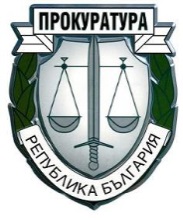 ПРОКУРАТУРА НА РЕПУБЛИКА БЪЛГАРИЯОКРЪЖНА ПРОКУРАТУРА - ПЕРНИК